บันทึกข้อความส่วนราชการ  คณะมนุษยศาสตร์     ภาควิชา ............................... โทร...........................ที่  ศธ ๐๕๒๗.๐๓.       		วันที่ .......................................เรื่อง   รายงานผลการเดินทางไปราชการเรียน   คณบดีคณะมนุษยศาสตร์	ตามคำสั่ง / หนังสือ / บันทึกข้อความ ที่ .................................... ลงวันที่.......................................ให้ข้าพเจ้า.............................................................................................................................................................พร้อมด้วย.............................................................................................................................................................เดินทางไปประชุม / การอบรม/ การสัมมนา / การศึกษาดูงานที่........................................................................เรื่อง......................................................................................................................................................................ระหว่างวันที่...........เดือน..........................พ.ศ. .............. ถึงวันที่...........เดือน..............................พ.ศ. ..............จัดโดย..................................................................................................................................................................รวมเป็นเวลา................................วัน และอนุมัติให้ใช้งบประมาณ เป็นค่าใช้จ่ายในการเดินทางไปราชการครั้งนี้จำนวน......................................บาท (.....................................................................................................)   	บัดนี้ การปฏิบัติหน้าที่ราชการที่ได้รับมอบหมายได้เสร็จเรียบร้อยแล้ว ข้าพเจ้า ขอรายงาน              ผลการไปประชุม / การอบรม/ การสัมมนา / การศึกษาดูงาน ดังต่อไปนี้........................................................................................................................................................................................................................................................................................................................................................................................................................................................................................................................................................................................................................................................................................................................ ....................................................................................................................................................................................................................................................................................................................................................................................................................................................................................................................................................................................................................................................................................................................................................................................................................................................................................................................................................................................................................................................................................	ข้าพเจ้า จะนำความรู้  ความสามารถ  ประสบการณ์  ทักษะ  หรืออื่น ๆ  ที่ได้รับในการ                    ไปประชุม / การอบรม / การสัมมนา / การศึกษาดูงานในครั้งนี้ มาเพื่อพัฒนางานของหน่วยงาน ดังนี้...................................................................................................................................................................................................................................................................................................................................................................................................................................................................................................................................................................................................................................................................................................................................................................................................................................................................................................... ............................................................................................................................................................................................................................................................................................................................................................          	เอกสารที่ได้รับจากการไปราชการ / การอบรมสัมมนา / การศึกษาดูงาน มีดังต่อไปนี้ คือ....................................................................................................................................................................................................................................................................................................................................................................................................................................................................................................................................................................................................................................................................................................................................................................................................................................................................................................    	การเผยแพร่ความรู้  ประสบการณ์  ทักษะ  และอื่น ๆ แก่ผู้ที่เกี่ยวข้อง คือ....................................................................................................................................................................................................................................................................................................................................................................................................................................................................................................................................................................................................................................................................................................................................................................................................................................................................................................	จึงเรียนมาเพื่อโปรดทราบและพิจารณาดำเนินการต่อไป	ความเห็นของภาควิชา /ประธานหลักสูตร……………………………………………………………………………………...………………………………………………………………………………………………………………………….………………………………………………………………………………..……………………………………………………………………………………………………………………………………..…………………………………หมายเหตุ  	 แนบสำเนาประกาศนียบัตร หนังสือสำคัญ หรือหนังสือรับรองการเข้ารับการฝึกอบรม/สัมมนา/หรือรูปถ่าย การประชุมทางวิชาการและเอกสารที่เกี่ยวข้องกับการฝึกอบรม/สัมมนา/ประชุมทางวิชาการไปกับรายงานฉบับนี้ด้วยลงชื่อ ......................................................... ผู้รายงาน              (.......................................................)ตำแหน่ง..................................................................                       ลงชื่อ .........................................................         (.......................................................)ตำแหน่ง.......................................................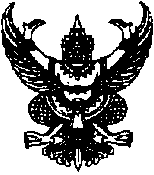 